Changes in MatterDef: __________________________________________________________________________There are 4 types of changes: chemical, physical, neutralization and combustion.ReviewNeutralizationDef: ________________________________________________________________________________________________________________________________________________________Once neutralization has occurred, acids and bases are no longer present. Instead you have created two new substances.ExamplesNaOH    +      HCl       ⇒ Ca(OH)2    +    2 HBr      ⇒  Al(OH)3   +    3 HF      ⇒  Molecules always produced are?  Neutralizations labs using indicatorsHow to determine whether an unknown is an acid, base or neutral solution?             HCl       NaOH      NaCl        Unknown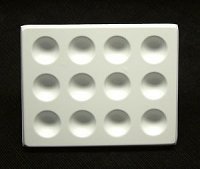 +IndicatorHow to neutralize unknown once its origin is determined?What if you have many indicators to choose from?             HCl       NaOH      NaCl        UnknownIndicator 1Indicator 2Indicator 3Chemical changes signsPhysical changes signs__________________________________________________________________________________________________________________________________________________________________________________________________________________________________________________________________________________________________